Quadro Orario Conduzione del Mezzo (ex Capitani)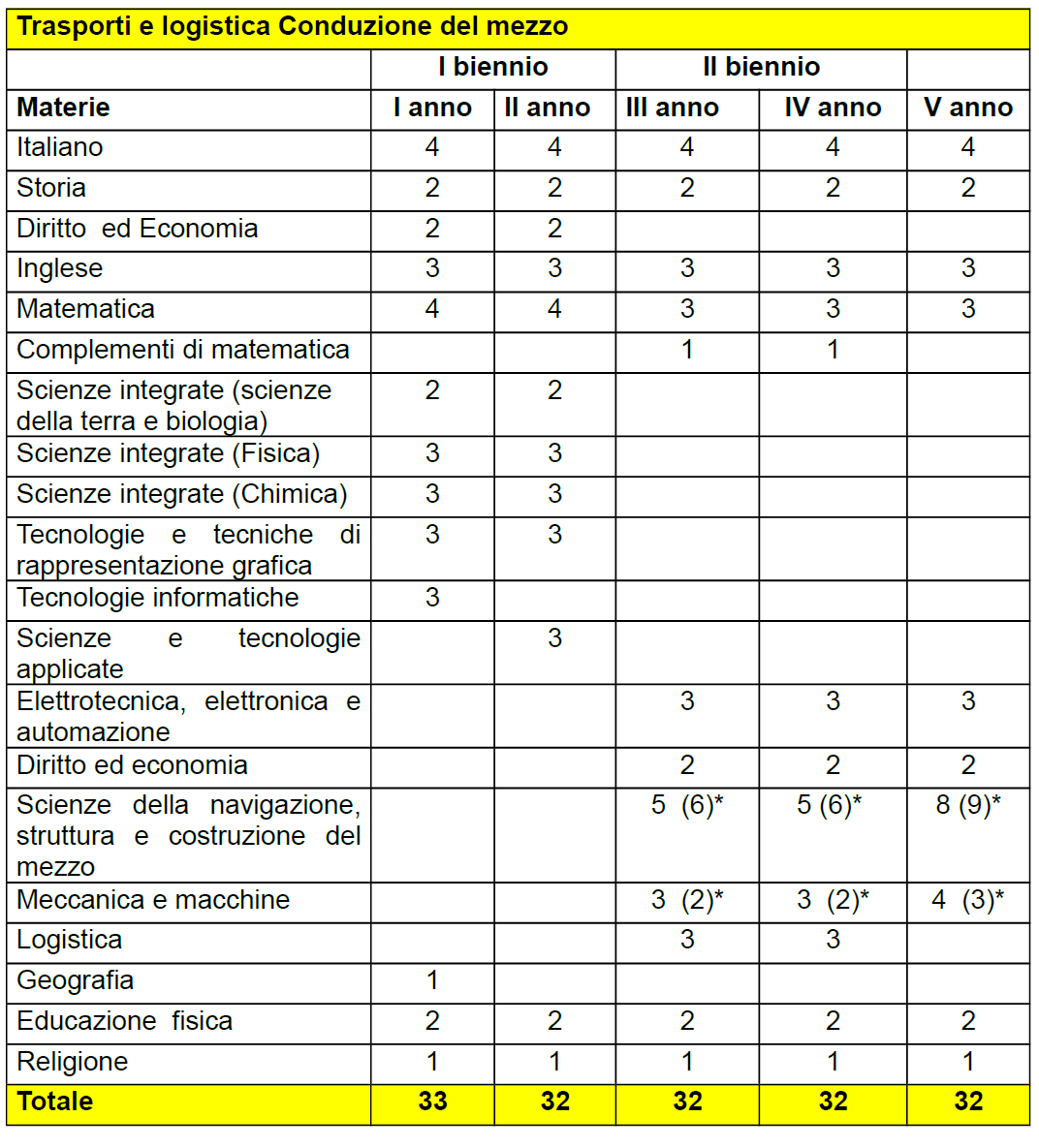 